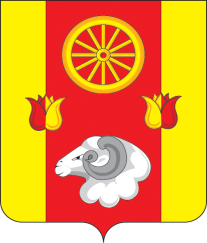 РОСТОВСКАЯ ОБЛАСТЬРЕМОНТНЕНСИЙ РАЙОНМУНИЦИПАЛЬНОЕ ОБРАЗОВАНИЕ«КАЛИНИНСКОЕ СЕЛЬСКОЕ ПОСЕЛЕНИЕ»АДМИНИСТРАЦИЯ КАЛИНИНСКОГО СЕЛЬСКОГО ПОСЛЕНИЯРАСПОРЯЖЕНИЕот 22.01.2018 года                              с. Большое Ремонтное                                             № 4« О приобретении услуг»          В связи с необходимостью приобретения услуг для нужд Администрации Калининского сельского поселения на 2018 год: энергоснабжение, электросвязь, водоснабжение.	1. Единой комиссии по осуществлению закупок  Администрации  Калининского сельского поселения организовать работу по приобретению услуг на 2018 год:            	энергоснабжение, 		электросвязь, 		водоснабжение.	2. Контроль за выполнением настоящего распоряжения оставляю за собой.Глава Администрации Калининского сельского поселения          					          Мазирка Г.Н.